VITREMER (Витремер) 3М ESPE. Инструкция по применению.Материал стоматологический пломбировочный стеклоиономерный гибридный светоотверждаемый.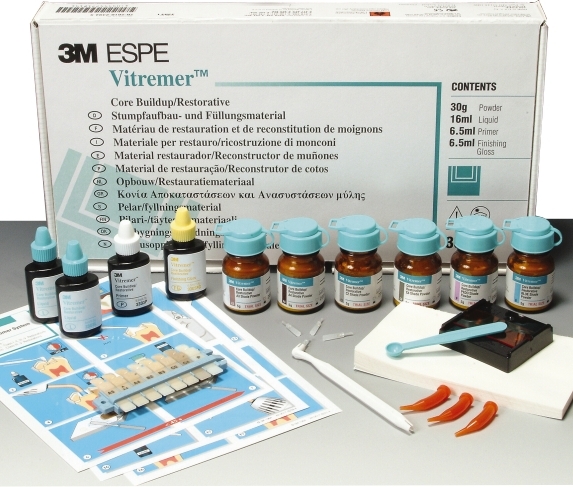 Общие сведения:Гибридный пломбировочно-косметический материал Vitremer, выпускаемый компанией ЗМ ESPE, состоит из оттеночных стеклоиономерных порошков, стеклоиономерной жидкости, праймера и лака для придания блеска. Гибридный пломбировочно-косметический материал Vitremer представляет собой даухкомпонентный состав, образуемый порошком и жидкостью. Порошок - это рентгеноконтрастное фтороалюмосиликатное стекло.Пломбировочно-косметический стеклоиономерный материал Vitremer обладает всеми основными достоинствами, присущими стеклоиономерным цементам, - адгезией к тканям зуба, выделением в них фтористых соединений и биосовместимостью.рекомендуется применять оттеночный лак Vitremer для придания блеска, представляющий собой однокомпонентную светоотверждаемую стоматологическую пластмассу, не содержащую наполнителей.Назначение.Гибридный пломбировочно-косметический стеклоиономерный материал.Vitremer предназначен:- для пломбирования полостей III и V классов по Блэку;- для пломбирования пришеечных полостей и при патологической стираемости;- для пломбирования кариозных дефектов корня зуба;- для пломбирования полостей I и II классов в молочных зубах;- для временного пломбирования сломанных зубов;- для заполнения полостей и трещин при подготовке к протезированию;